Pressmeddelande 03 december 2014
Media Markt presenterar årets julkampanj
”Julen var inte bättre förr”
Media Markt kommer på ett lekfullt och humoristiskt sätt visa julsituationer, inramade med tidstypiska miljöer, som skulle kunna ha underlättats med dagens teknik.  

Inför årets viktigaste period släpper Media Markt sin julkampanj ”Julen var inte bättre förr – ny teknik är bästa julklappen”. Media Markt kontrasterar gårdagens teknikproblem mot dagens moderna hemelektronik på ett humoristiskt sätt. Kampanjen visar hur tekniken är en naturlig del av våra liv och hur den hjälper oss i vardagliga situationer.–- Nu när vi går in i årets viktigaste försäljningsperiod vill vi med denna kampanj belysa hur central teknik är i våra liv och att det ofta är en mycket uppskattat julklapp att få. Det vill vi såklart berätta på sant Media Markt-vis – med glimten i ögat, säger Mia Lund Hanusek, marknadsdirektör på Media Markt.Under julkampanjsperioden kommer även en selfie-tävling att pågå i alla Media Markts 27 varuhus. Alla är välkomna in och ta en selfie med sin drömklapp, posta den på sociala medier med hashtaggen #drömklappen tillsammans med ett litet rim. En person varje dag vinner 1000kr i Media Markt-presentkort. 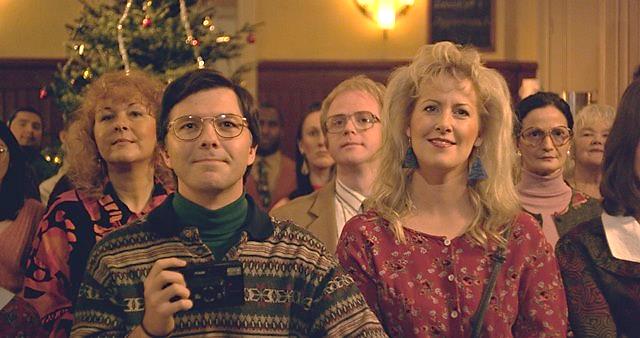 God Jul & Gott Nytt År önskar Media Markt!
Vi kommer även att ha en adventskalender på mediamarkt.se, klicka här för att se mer.
För ytterligare information vänligen kontakta:
Anna Sjödin | kommunikationschef | 08- 555 02400 | mail: press.sverige@media-saturn.comJulspel
https://www.youtube.com/watch?v=LcFHpqjb000
Solariet
https://www.youtube.com/watch?v=qhZ4NSR7fAY
Kontoret
https://www.youtube.com/watch?v=j7s9wJox4eILussedisco
https://www.youtube.com/watch?v=ezjHX3npKLM
Myrornas krig
https://www.youtube.com/watch?v=A1XwahlT580